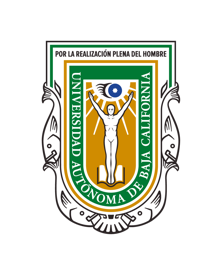 UNIVERSIDAD AUTÓNOMA DE BAJA CALIFORNIAFCITEC | FACULTAD DE CIENCIAS DE LA INGENIERÍA Y TECNOLOGÍAFormato de Encuadre y Planeación semestral para el desarrollo de competenciasVersión_2_EPSDatos de identificación de la Unidad de AprendizajeVo.Bo. Cuerpo ColegiadoVo.Bo. DirectorNota para nombrar archivo: 2020-1_EPS_MdM_G570_JAPG (Semestre_EPS‹corresponde al formato›_Siglas de la UA_Grupo_Todas las iniciales del nombre del docente).Propósito del curso*Tomado del Programa de la Unidad de Aprendizaje.Competencia general del curso*Tomado del Programa de la Unidad de Aprendizaje.Planeación general del cursoCriterios de acreditaciónCriterios de evaluación*Corresponden a las indicadas en el Programa de la Unidad de Aprendizaje.Otros criterios de evaluación definidos por la Academia de Xxxx y el Programa Educativo de XxxxLineamientos generales de clase*Las faltas a los lineamientos de clase serán sujetos a sanción administrativa.Bibliografía básica*Corresponden a lo indicado en el Programa de la Unidad de Aprendizaje.Bibliografía adicional o complementaria*Corresponden a lo indicado en el Programa de la Unidad de Aprendizaje y otras adiciones consideradas por el docente.Firma de conocimiento de los alumnos del encuadre presentado en clasePrograma de estudio de
LicenciaturaXxxxPeriodo escolar2020-1Docente(s)XxxxXxxxXxxxXxxxXxxxNombre de la unidad de Aprendizaje (UA)XxxxClave UAXxxxDocente(s)Carácter de la UAObligatoria (_)Optativa (_)GrupoXxxxSemestreXXEtapaBásica (_)Disciplinaria (_)Terminal (_)XxxxXxxxUnidad #. XxxxUnidad #. XxxxUnidad #. XxxxUnidad #. XxxxUnidad #. XxxxUnidad #. XxxxUnidad #. XxxxUnidad #. XxxxUnidad #. XxxxUnidad #. XxxxUnidad #. XxxxUnidad #. XxxxUnidad #. XxxxUnidad #. XxxxUnidad #. XxxxUnidad #. XxxxUnidad #. XxxxUnidad #. XxxxUnidad #. XxxxUnidad #. XxxxCompetencia de la Unidad: XxxxCompetencia de la Unidad: XxxxCompetencia de la Unidad: XxxxCompetencia de la Unidad: XxxxCompetencia de la Unidad: XxxxCompetencia de la Unidad: XxxxCompetencia de la Unidad: XxxxCompetencia de la Unidad: XxxxCompetencia de la Unidad: XxxxCompetencia de la Unidad: XxxxCompetencia de la Unidad: XxxxCompetencia de la Unidad: XxxxCompetencia de la Unidad: XxxxCompetencia de la Unidad: XxxxCompetencia de la Unidad: XxxxCompetencia de la Unidad: XxxxCompetencia de la Unidad: XxxxCompetencia de la Unidad: XxxxCompetencia de la Unidad: XxxxCompetencia de la Unidad: XxxxContenidoActividad Duración (hrs)S-1S-2S-3S-4S-5S-6S-7S-8S-9S-10S-11S-12S-13S-14S-15S-16S-17#.1. Xxxx#.2. Xxxx#.3. XxxxXxxx##.1. Xxxx#.2. Xxxx#.3. XxxxXxxx##.1. Xxxx#.2. Xxxx#.3. XxxxXxxx##.1. Xxxx#.2. Xxxx#.3. XxxxXxxx#Total##################Unidad #. XxxxUnidad #. XxxxUnidad #. XxxxUnidad #. XxxxUnidad #. XxxxUnidad #. XxxxUnidad #. XxxxUnidad #. XxxxUnidad #. XxxxUnidad #. XxxxUnidad #. XxxxUnidad #. XxxxUnidad #. XxxxUnidad #. XxxxUnidad #. XxxxUnidad #. XxxxUnidad #. XxxxUnidad #. XxxxUnidad #. XxxxUnidad #. XxxxCompetencia de la Unidad: XxxxCompetencia de la Unidad: XxxxCompetencia de la Unidad: XxxxCompetencia de la Unidad: XxxxCompetencia de la Unidad: XxxxCompetencia de la Unidad: XxxxCompetencia de la Unidad: XxxxCompetencia de la Unidad: XxxxCompetencia de la Unidad: XxxxCompetencia de la Unidad: XxxxCompetencia de la Unidad: XxxxCompetencia de la Unidad: XxxxCompetencia de la Unidad: XxxxCompetencia de la Unidad: XxxxCompetencia de la Unidad: XxxxCompetencia de la Unidad: XxxxCompetencia de la Unidad: XxxxCompetencia de la Unidad: XxxxCompetencia de la Unidad: XxxxCompetencia de la Unidad: XxxxContenidoActividad Duración (hrs)S-1S-2S-3S-4S-5S-6S-7S-8S-9S-10S-11S-12S-13S-14S-15S-16S-17#.1. Xxxx#.2. Xxxx#.3. XxxxXxxx##.1. Xxxx#.2. Xxxx#.3. XxxxXxxx##.1. Xxxx#.2. Xxxx#.3. XxxxXxxx##.1. Xxxx#.2. Xxxx#.3. XxxxXxxx#Total##################Unidad #. XxxxUnidad #. XxxxUnidad #. XxxxUnidad #. XxxxUnidad #. XxxxUnidad #. XxxxUnidad #. XxxxUnidad #. XxxxUnidad #. XxxxUnidad #. XxxxUnidad #. XxxxUnidad #. XxxxUnidad #. XxxxUnidad #. XxxxUnidad #. XxxxUnidad #. XxxxUnidad #. XxxxUnidad #. XxxxUnidad #. XxxxUnidad #. XxxxCompetencia de la Unidad: XxxxCompetencia de la Unidad: XxxxCompetencia de la Unidad: XxxxCompetencia de la Unidad: XxxxCompetencia de la Unidad: XxxxCompetencia de la Unidad: XxxxCompetencia de la Unidad: XxxxCompetencia de la Unidad: XxxxCompetencia de la Unidad: XxxxCompetencia de la Unidad: XxxxCompetencia de la Unidad: XxxxCompetencia de la Unidad: XxxxCompetencia de la Unidad: XxxxCompetencia de la Unidad: XxxxCompetencia de la Unidad: XxxxCompetencia de la Unidad: XxxxCompetencia de la Unidad: XxxxCompetencia de la Unidad: XxxxCompetencia de la Unidad: XxxxCompetencia de la Unidad: XxxxContenidoActividad Duración (hrs)S-1S-2S-3S-4S-5S-6S-7S-8S-9S-10S-11S-12S-13S-14S-15S-16S-17#.1. Xxxx#.2. Xxxx#.3. XxxxXxxx##.1. Xxxx#.2. Xxxx#.3. XxxxXxxx##.1. Xxxx#.2. Xxxx#.3. XxxxXxxx##.1. Xxxx#.2. Xxxx#.3. XxxxXxxx#Total##################Unidad #. XxxxUnidad #. XxxxUnidad #. XxxxUnidad #. XxxxUnidad #. XxxxUnidad #. XxxxUnidad #. XxxxUnidad #. XxxxUnidad #. XxxxUnidad #. XxxxUnidad #. XxxxUnidad #. XxxxUnidad #. XxxxUnidad #. XxxxUnidad #. XxxxUnidad #. XxxxUnidad #. XxxxUnidad #. XxxxUnidad #. XxxxUnidad #. XxxxCompetencia de la Unidad: XxxxCompetencia de la Unidad: XxxxCompetencia de la Unidad: XxxxCompetencia de la Unidad: XxxxCompetencia de la Unidad: XxxxCompetencia de la Unidad: XxxxCompetencia de la Unidad: XxxxCompetencia de la Unidad: XxxxCompetencia de la Unidad: XxxxCompetencia de la Unidad: XxxxCompetencia de la Unidad: XxxxCompetencia de la Unidad: XxxxCompetencia de la Unidad: XxxxCompetencia de la Unidad: XxxxCompetencia de la Unidad: XxxxCompetencia de la Unidad: XxxxCompetencia de la Unidad: XxxxCompetencia de la Unidad: XxxxCompetencia de la Unidad: XxxxCompetencia de la Unidad: XxxxContenidoActividad Duración (hrs)S-1S-2S-3S-4S-5S-6S-7S-8S-9S-10S-11S-12S-13S-14S-15S-16S-17#.1. Xxxx#.2. Xxxx#.3. XxxxXxxx##.1. Xxxx#.2. Xxxx#.3. XxxxXxxx##.1. Xxxx#.2. Xxxx#.3. XxxxXxxx##.1. Xxxx#.2. Xxxx#.3. XxxxXxxx#Total##################Unidad #. XxxxUnidad #. XxxxUnidad #. XxxxUnidad #. XxxxUnidad #. XxxxUnidad #. XxxxUnidad #. XxxxUnidad #. XxxxUnidad #. XxxxUnidad #. XxxxUnidad #. XxxxUnidad #. XxxxUnidad #. XxxxUnidad #. XxxxUnidad #. XxxxUnidad #. XxxxUnidad #. XxxxUnidad #. XxxxUnidad #. XxxxUnidad #. XxxxCompetencia de la Unidad: XxxxCompetencia de la Unidad: XxxxCompetencia de la Unidad: XxxxCompetencia de la Unidad: XxxxCompetencia de la Unidad: XxxxCompetencia de la Unidad: XxxxCompetencia de la Unidad: XxxxCompetencia de la Unidad: XxxxCompetencia de la Unidad: XxxxCompetencia de la Unidad: XxxxCompetencia de la Unidad: XxxxCompetencia de la Unidad: XxxxCompetencia de la Unidad: XxxxCompetencia de la Unidad: XxxxCompetencia de la Unidad: XxxxCompetencia de la Unidad: XxxxCompetencia de la Unidad: XxxxCompetencia de la Unidad: XxxxCompetencia de la Unidad: XxxxCompetencia de la Unidad: XxxxContenidoActividad Duración (hrs)S-1S-2S-3S-4S-5S-6S-7S-8S-9S-10S-11S-12S-13S-14S-15S-16S-17#.1. Xxxx#.2. Xxxx#.3. XxxxXxxx##.1. Xxxx#.2. Xxxx#.3. XxxxXxxx##.1. Xxxx#.2. Xxxx#.3. XxxxXxxx##.1. Xxxx#.2. Xxxx#.3. XxxxXxxx#Total##################CriterioAcreditación Asistencia mínima para examen ordinario (Art. 70 Estatuto Escolar UABC)80% o másAsistencia mínima para examen extraordinario (Art. 71 Estatuto Escolar UABC)60% o másExamen ordinario. Para clases virtuales o semipresenciales se considera asistencia el cumplimiento cabal de las actividades de clase (Art. 75 Estatuto Escolar UABC)80% o másExamen extraordinario. Para clases virtuales o semipresenciales se considera asistencia el cumplimiento cabal de las actividades de clase (Art. 75 Estatuto Escolar UABC)60% o másCalificación mínima aprobatoria, escala 0 a 100 (Art. 65 Estatuto Escolar UABC)60 (SESENTA)Exámenes parciales (Art. 68 Estatuto Escolar UABC)Mínimo 2Entrega de evidencias de desempeño evaluadas en forma permanente, tales como: ejercicios, prácticas, trabajos y exámenes (Art. 68 Estatuto Escolar UABC)Los consideradas en el curso Exención del examen ordinario (Art. 68 Estatuto Escolar)A criterio del docente Unidad de aprendizaje predominantemente práctica o de laboratorio (Art. 74 Estatuto Escolar UABC)No tiene derecho a extraordinarioEvidenciaPorcentaje de evaluaciónParcial 1 (uno)XxxxXxxxXxxx##%Parcial 2 (dos)XxxxXxxxXxxx##%Parcial 3 (tres)XxxxXxxxXxxx##%Departamental *Sólo los P.E. que se rijan bajo el sistema de evaluación colegiada##%Ordinario##%Total100%RubroCriterioPlagioLos alumnos que realicen plagio de un documento o proyecto, al usar información de otro autor sin referencia será acreedor a examen extraordinario o recursar la Unidad de Aprendizaje de forma automática, y/o según la gravedad del mismo se turnará el caso ante las autoridades académicas. Participación en actividades relacionadas con la claseLos alumnos participarán en las prácticas propuestas en clase, visitas de campos, foros y congresos regionales acordes a los temas revisados en clase.Herramientas de comunicación y colaboración La asistencia y participación en clase también considera las actividades de la plataforma Blackboard UABC, Google Classroom, Facebook, Twitter, DRIVE, correspondiente, asociados a la clase.RúbricasEl docente deberá informar las especificaciones de desarrollo y entrega de las evidencias de clase en las rúbricas y listas de cotejo, considerando aspectos como, normas de ortografía, formatos, redacción, limpieza, claridad en la exposición de las ideas, tiempos de entrega, etc.Aplicación exámenesExámenes parciales se aplican el día programado al cierre del parcial, con aviso al grupo al menos con una semana de anticipación.En caso de que el profesor de la clase no se presente a la hora programada, pasados 10 minutos de la clase, deberá dar aviso al coordinador del PE para definir acciones para seguir la aplicación del examen. Puntualidad y asistenciaEstar siempre puntual en el aula de clase en el horario de la misma.15 minutos de tolerancia para ingresar al aula para derecho a asistencia.Justificación de faltas se logra presentando el justificante correspondiente dentro de los 5 días hábiles siguientes a la fecha en que haya podido reanudar sus clases. (Art. 97 Estatuto Escolar UABC).Inasistencias por causas no consideradas en el Estatuto Escolar UABC serán revisadas a criterio del docente y la coordinación de PE, en caso de ser requerido.Orden y limpiezaNo se permite consumo de alimentos en clase (Art. 36 Reglamento FCITEC).No se permite el uso de teléfonos celulares, radios o equipos electrónicos, a menos que haya solicitud expresa del docente (Art. 36 Reglamento FCITEC).Conservar en buen estado el mobiliario y equipo, en caso de usar herramientas y materiales permitidos por el docente (Art. 35 Reglamento FCITEC).Mantener limpieza y orden de las instalaciones usadas (Art. 35 Reglamento ECITEC).RespetoSer respetuoso con todos los participantes de la clase.No se permite decir palabras altisonantes u ofensivas.XxxxXxxxXxxxXxxxXxxxXxxxPrograma de estudio
LicenciaturaXxxxCiclo Escolar2020-1Nombre de la Unidad de Aprendizaje (UA)XxxxFechaNombre del DocenteXxxx Xxxx Xxxx XxxxNombre del DocenteXxxx Xxxx Xxxx XxxxNombre del DocenteXxxx Xxxx Xxxx XxxxNombre del DocenteXxxx Xxxx Xxxx XxxxFirma del Docente____________________________________No.MatrículaNombre completo del alumnoFirmaFecha12345678910111213141516171819202122232425262728293031323334353637383940